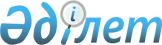 О внесении дополнения и изменений в приказ Министра финансов Республики Казахстан от 19 июля 2005 года № 274 "Об утверждении Правил выплаты премий государства по вкладам в жилищные строительные сбережения"
					
			Утративший силу
			
			
		
					Приказ Министра финансов Республики Казахстан от 22 ноября 2007 года № 410. Зарегистрирован в Министерстве юстиции Республики Казахстан 10 декабря 2007 года № 5028. Утратил силу приказом Министра финансов Республики Казахстан от 18 октября 2012 года № 464

      Сноска. Утратил силу приказом Министра финансов РК от 18.10.2012 № 464 (вводится в действие по истечении десяти календарных дней после дня его первого официального опубликования).      ПРИКАЗЫВАЮ:



      1. Внести в приказ Министра финансов Республики Казахстан от 19 июля 2005 года  N 274 "Об утверждении Правил выплаты премий государства по вкладам в жилищные строительные сбережения" (зарегистрированный в Реестре государственной регистрации нормативных правовых актов за N 3772, опубликованный в Юридической газете 7 октября 2005 года N 185-186 (919-920), с изменениями и дополнениями, внесенными приказом Министра финансов Республики Казахстан от 3 апреля 2007 года  N 105 "О внесении изменений и дополнений в приказ Министра финансов Республики Казахстан от 19 июля 2005 года N 274 "Об утверждении Правил выплаты премий государства по вкладам в жилищные строительные сбережения" зарегистрированный в Реестре государственной регистрации нормативных правовых актов за N 4613, опубликованный в Юридической газете от 22 июня 2007 года, N 94 (1297), следующие дополнение и изменения: 

      в  Правилах выплаты премий государства по вкладам в жилищные строительные сбережения, утвержденные указанным приказом: 

      подпункт 1) пункта 8 после слов "промежуточного жилищного займа" дополнить словами ", предварительного жилищного займа"; 

      предложение второе пункта 11 исключить; 

      подпункт 1) и абзац второй подпункта 6) пункта 17 исключить. 

      2. Комитету казначейства Министерства финансов Республики Казахстан (Тусупбеков А.Н.) в установленном порядке обеспечить государственную регистрацию настоящего приказа в Министерстве юстиции Республики Казахстан и его последующее опубликование в официальных средствах массовой информации в установленном законодательством порядке. 

      3. Настоящий приказ вводится в действие по истечении десяти календарных дней со дня его первого официального опубликования.       Министр финансов 

      Республики Казахстан 
					© 2012. РГП на ПХВ «Институт законодательства и правовой информации Республики Казахстан» Министерства юстиции Республики Казахстан
				